.#16-Count IntroSec. 1 (1-8) 	HeelSwitch(R,L)  2xSec. 2 (9-16)  WalkFrwd3x(RLR), KickLeft(L); WalkBkwd2x(LR), 1/4LTurnStep(L), Tap(R)EODContact: KarisLineDancing@comcast.net9 to 5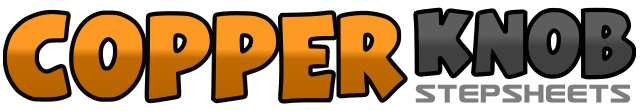 .......Count:16Wall:4Level:Absolute Beginner.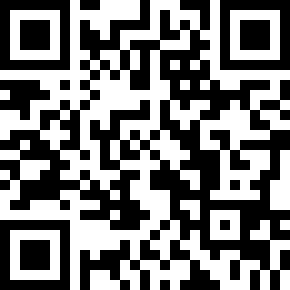 Choreographer:Kari McHugh Kyriakos (USA) - July 2017Kari McHugh Kyriakos (USA) - July 2017Kari McHugh Kyriakos (USA) - July 2017Kari McHugh Kyriakos (USA) - July 2017Kari McHugh Kyriakos (USA) - July 2017.Music:9 To 5 - Dolly Parton : (iTunes)9 To 5 - Dolly Parton : (iTunes)9 To 5 - Dolly Parton : (iTunes)9 To 5 - Dolly Parton : (iTunes)9 To 5 - Dolly Parton : (iTunes)........1 2TapRightHeelFrwdToRDiagonal, StepRightHome;3 4TapLeftHeelFrwdToLDiagonal, StepLeftHome5 6 7 8Repeat 1-41 2 3 4StepRightFrwd, StepLeftFrwd, StepRightFrwd, KickLeft;5 6StepLeftBkwd, StepRightBkwd,7 8StepLeftBkwdWhileMaking1/4LTurn, TapRightBesideLeft